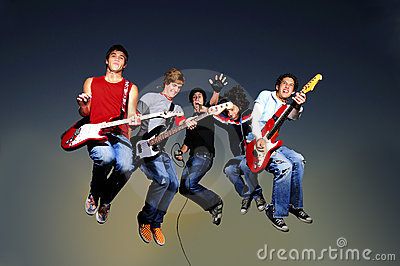 	de popgroep:een groep mensen die popmuziek maakt; dat is moderne muziek.